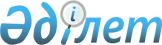 Кедендік реттеу жөніндегі консультативтік комитет туралы ережеге өзгерістер енгізу туралыЕуразиялық экономикалық комиссия Алқасының 2018 жылғы 16 қаңтардағы № 8 шешімі
      Еуразиялық экономикалық комиссия туралы ереженің одақ (2014 жылғы 29 мамырдағы Еуразиялық экономикалық одақ туралы шартқа №1 қосымша) 44-тармағын іске асыру мақсатында Еуразиялық экономикалық комиссия Алқасы шешті:
      1. Еуразиялық экономикалық комиссия Алқасының 2016 жылғы 22 наурыздағы №24 шешімімен бекітілген Кедендік реттеу жөніндегі консультативтік комитет туралы ережеге мынадай өзгерістер енгізілсін:
      а) 7-тармақтың "е" тармақшасы қазақша мәтінінде "топтары" деген сөзден кейін ", кіші комитеттер" деген сөздермен толықтырылсын;
      б) 13-тармақта:
      бірінші абзац қазақша мәтінінде "топтары" деген сөзден кейін ", кіші комитеттер" деген сөздермен толықтырылсын;
      екінші абзац қазақша мәтінінде "топтарының" деген сөзден кейін ", кіші комитеттердің" деген сөздермен толықтырылсын;
      2. Осы Шешім ресми жарияланған күнінен бастап күнтізбелік 30 күн өткен соң күшіне енеді.
					© 2012. Қазақстан Республикасы Әділет министрлігінің «Қазақстан Республикасының Заңнама және құқықтық ақпарат институты» ШЖҚ РМК
				
      Еуразиялық экономикалық комиссияАлқасының Төрағасы

Т. Саркисян
